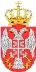 Предмет: Појашњење конкурсне документације ЈН 10/2016, за јавну набавку штампање и инсертовање образаца за обнову регистрације пољопривредних газдинстава у Регистру за 2017. годину и штампање осталих образаца  (питање постављено дана 6.12.2016. године на е-mail  адресу)Поводом захтева за додатним појашњењењима од стране потенцијалног понуђача, које је формулисано на следећи начин:  У конкурсној документацији  за ЈН услуга штампања и инсертовања образаца за обнову регистрације пољопривредних газдинстава у Регистру за 2017. годину и штампање осталих образаца, ЈН бр. 10/2016 предвидели сте да понуђачи у својој понуди, а као доказ техничких услова морају да доставе:Опис техничког решења за масовну штампу предметних образаца;Опис начина машинског ковертирања и претходних провера упарености докумената са припадајућим ковертама у које се документи инсертују.Имајући у виду да је чл.62. ЗЈН предвиђено да је наручилац дужан да припреми конкурсну документацију тако да понуђачи на основу ње могу да припреме прихватљиву понуду, потребно је да одговорите:Питање 1.За оба тражена описа потребно је да прецизно, јасно и таксативно наведете шта тражени описи треба да садрже?Питање 2.Да ли ће садржај тражених описа бити предмет стручне оцене понуда?Питање 3.Ко потписује тражене описе, у случају подношења заједничке понуде?Комисија даје следеће појашњење:1. Опис техничког решења потребно је да садржи:- начин на који ће се подаци из excel табела уштампавати у обрасце чији су изгледи дефинисани у Службеним гласницима. Изабрани понуђач ће добити тачан опис која се колона из Excel табеле уписује у које поље дефинисаног обрасца;- начин како ће персонализовани обрасци садржати и одштампани контролни податак - бар код (врста 2 од 5), тако да постављени водећи бар код на документу буде видљив на прозору за бар код коверте Ц5;- начин како се врши машинско инсертовање коверата, од тренутка улагања докумената у машину, преко упаривања садржаја коверте, исписа варијабилних (адресних) података на самој коверти, до добијања готовог производа, узимајући у обзир да образац „Извод из регистра – Пољопривредне културе“ и образац „Извод из регистра – Сточни фонд“ за једно пољопривредно газдинство могу бити у више примерака. Остали обрасци који се инсертују имају само фиксну штампу;- начин како се врши идентификација за која газдинства се не може извршити машинско инсертовање;- начин како се поступа уколико укупан број примерака у комплету за једно пољопривредно газдинство прелази број од 12 комада, тј. када се не могу машински инсертовати у коверту.2. Садржај тражених описа биће предмет стручне оцене понуда, да би се оценила изводљивост и основаност понуђеног техничког решења, као и могућност реализације истог.3.  У случају подношења заједничке понуде, тражене описе потписују овлашћена лица свих понуђача из групе понуђача или члан групе, који је споразумом о заједничкој понуди носилац посла, односно онај који ће поднети понуду и који ће заступати групу понуђача пред наручиоцем (у складу са чл.81. ст.4. тач.1) Закона о јавним набавкама). Сходно члану 63. став 3. Закона о јавним набавкама наручилац је дужан да у року од 3 (три) дана од дана пријема захтева објави појашњење на Порталу јавних набавки и на својој интернет страници. Сходно члану 63. став 2. Закона о јавним набавкама понуђачи могу тражити од наручиоца у писаном облику додатне информације или појашњења у вези са припремањем понуде, најкасније пет дана пре истека рока за подношење понуда.									     	КОМИСИЈАРЕПУБЛИКА СРБИЈАМИНИСТАРСТВО ПОЉОПРИВРЕДЕИ ЗАШТИТЕ ЖИВОТНЕ СРЕДИНЕ - Управа за аграрна плаћања -Број: 404-02-58/2016-07Датум: 9.12.2016. годинеБеоград